Angelica M. Infante-Green 
CommissionerFrom: Andrew MacMannis, Office of School Opportunities
Date: September 28, 2022Re: Reimbursement Protocols for English/Language Arts and History/Social Studies Non-Public Textbook Loan Program, Grades K-12Attached is the form to request the FY 2023 reimbursement for non-public school textbooks. Districts will be reimbursed for any English/language arts and history/social studies books for grades K-12 on the 2022-2023 State Textbook List, provided the district has complied with all requests from non-public school students, per RIGL 16-23-1 to 16-23-8. To process this reimbursement, the district must complete the attached verification form signed by the superintendent or his/her designee and provide "evidence of cost" (RIGL 16-23-3.1). Evidence of cost is presumed to be clear documentation of district purchases of new books for non-public students. Please also provide a summary page that demonstrates how the # of textbooks and total cost on the verification form were calculated.The verification form must be submitted by Friday, December 2, 2022. A single FY 2023 payment will be made in February 2023's aid payment. All questions regarding reimbursement should be addressed to Kristen Cole at Kristen.cole@ride.ri.gov or 401-222-4681.Please address the attached form and supporting documentation to: Kristen ColeSenior Finance OfficerRhode Island Department of Education255 Westminster StreetProvidence, RI 02903The list of textbooks for the current school year may be found in a searchable file at: https://www.eride.ri.gov/eride2K5/TextbookInventory/default.aspxTelephone (401)222-4600 Fax (401)222-6178 TTY (800)745-5555 Voice (800)745-6575 Website: www.ride.ri.gov The Board of Regents does not discriminate on the basis of age, sex, sexual orientation, gender identity/expression, race, color, religion, national origin, or disability.FY 2022 - 2023Textbook Verification FormDistrict:Reimbursement requested: Number of textbooks:	Cost per book:Total cost:I hereby affirm that this amount is an accurate reflection of dollars spent on textbooks in subject areas of English/language arts and history/social studies grades K-12. I hereby affirm that all books for which reimbursement is sought herein are on the State Approved Textbook List for non-public students for fiscal year 2022-2023.Please submit copies of purchase orders or other documentation that comply with "evidence of cost" ( RIGL 16-23-3.1) .Please provide a summary page that demonstrates how the # of textbooks and total cost on the verification form were calculated. PLEASE SUBMIT YOUR REIMBURSEMENT FORMS (AS SOON AS POSSIBLE, AND) NO LATER THAN DECEMBER 2, 2022.Signature: ___________________________ Superintendent Name: _____________________________	Date: ______________________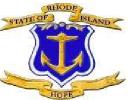 State of Rhode Island and Providence PlantationsDEPARTMENT OF EDUCATIONShepard Building255 Westminster StreetProvidence, Rhode Island 02903-3400